Аҳмад Фарғоний номидаги вилоят ахборот-кутубхона маркази ахборот-библиография бўлими          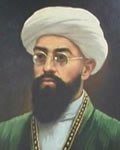 Маҳмудхўжа Беҳбудий (1875-1919) XX аср бўсағасидаги Туркистон ижтимоий-сиёсий ҳаракатчилигининг энг йирик намояндаси “Янги давр ўзбек маданиятининг асосчиси” номлиТАВСИЯВИЙ РЎЙХАТФарғона – 2020Маҳмудхўжа Беҳбудий(1875-1919)          Маҳмудхўжа Беҳбудий XX аср бўсағасидаги Туркистон ижтимоий-сиёсий ҳаракатчилигининг энг йирик намояндаси, янги давр ўзбек маданиятининг асосчисидир. Туркистон жадидларининг тан олинган раҳнамоси, мустақил жумҳурият ғоясининг яловбардори, янги мактаб ғоясининг назариётчиси ва амалиётчиси, ўзбек драматургиясини бошлаб берган биринчи драматург, театрчи, ношир, журналист. У тарихимизнинг ғоят оғир ва мураккаб бир даврида яшади.          Маҳмудхўжа Беҳбудий 1875 йилнинг 19 январида Самарқанд яқинидаги Бахшитепа қишлоғида, руҳоний оиласида дунёга келган. Отаси Беҳбудхўжа Солиҳхўжа ўғли Туркистонлик, Аҳмад Яссавийнинг авлодларидан, она томонидан бобоси Ниёзхўжа Урганчлик бўлиб, амир Шоҳмурод замонида (1785—1800) Самарқандга келиб қолган. 1894 йилда отаси, имом-хатиблик билан шуғулланиб келган Беҳбудхўжа вафот этади. Ёш Маҳмудхўжа тоғаси қози Муҳаммад Сиддиқ тарбияси ва қарамоғида ўсиб вояга етади. Араб сарфу наҳвини кичик тоғаси Мулла Одилдан ўрганади. 18 ёшида қозихонада мирзолик қила бошлайди. Ўз устида қунт билан ишлаб, шариатнинг юксак мақомлари - қози, муфти даражасигача кўтарилади. Ёш Маҳмудхўжа дунёқарашининг шаклланишида Русия жадидчилик ҳаракатининг асосчиси Исмоилбек Гаспринскийнинг хизмати катта бўлган.       Маҳмудхўжа Беҳбудий 1892 йилда Туркистондаги мактабларни ислоҳ қилиш, “усули савтия”ни жорий этиш таклифи билан генерал-губернатор Н. О. Розенбахга мурожаат этади. Жавоб олмагач, 1893 йилда ўзи Тошкентга келди. Самарқанд, Бухорода бўлди. Маҳаллий халқ билан гаплашиб, дастлабки янги усул мактабларни очишга муваффақ бўлди. Беҳбудий ўз хотираларида устози билан учрашувларини ихлос ва муҳаббат билан тилга олади.     1899-1900 йилларда Беҳбудий ҳаж сафарига боради.  Сафар янги мактаб ҳақидаги қарашларини мустаҳкамлайди. Унинг ташаббус ва ғайрати билан 1903 йилда Самарқанд атрофидаги Ҳалвойи (С. Сиддиқий), Ражабамин (А. Шакурий) қишлоқларида янги мактаблар ташкил топди. Адиб бу мактаблар учун дарсликлар тузишга киришади. Кетма-кет “Рисолаи асбоби савод” (1904), “Рисолаи жуғрофияи умроний” (1905), “Рисолаи жуғрофияи Русий” (1905), “Китобатул-атфол” (1908), “Амалиёти ислом” (1908), “Тарихи ислом” (1909) каби китоблари пайдо бўлади.  1903-1904 йилларда Масков, Петербургга боради, 1907 йилда Қозон, Уфа, Нижний Новгородда бўлади. Булар саёҳат эмас, хизмат сафари эди. Масалан: Нижний Новгородда 1907 йилнинг 23 августида Русия мусулмонларининг турмуш ва маданияти муаммоларига бағишланган қурултойи чақирилади. Беҳбудий туркистонликлар гуруҳини бошқаради ва катта нутқ сўзлайди.      1913 йилдан Беҳбудий матбуот ишлари билан шуғулланди. Апрелдан “Самарқанд” газетасини чиқара бошлади. Газета туркий ва форсий тилларда, ҳафтада икки марта, дастлаб икки, сўнг тўрт саҳифада чоп этилган. 45-сони чиқиб, моддий танқислик туфайли тўхтаган. Сўнг Беҳбудий шу йилнинг 30 августидан “Ойна” журналини чиқара бошлайди.     Беҳбудий шу йиллари нашр ишлари билан қизғин шуғулланди. А. В. Пясковский унинг ўз босмахонасида Фитратнинг “Баёноти сайёҳи ҳинди” асарини 1913 йилда русчага таржима қилдириб, нашр этганини хабар беради.        “Ойна” журнали маърифат ва маданият тарқатишда жуда катта хизмат қилди. Унда миллат ва унинг ҳақ-ҳуқуқи, тарихига, тил-адабиёт масалаларига, дунё аҳволига доир қизиқарли мақолалар, баҳслар бериб борилган. Айниқса, тил масаласи муҳаррирнинг ҳамиша диққат марказида турди. Беҳбудий миллатнинг тараққийси учун бир неча тил билишни шарт ҳисобларди. Журналнинг 1913 йил 13 август биринчи-нишона сонидаёқ “Икки эмас, тўрт тил лозим” деган мақола билан чиққан эди.          Беҳбудий адабий танқидга катта эътибор берди. Навоийдан кейинги бир неча асрлик сукунатдан сўнг бу соҳанинг хос-хусусиятларини таъкидлаб адабиётда тенгҳуқуқлилик масаласини ўртага қўйди. Мақола “Танқид сараламоқдур” (1914 й. 27-сон) деб номланган эди. Адибнинг барча тарихий-илмий мавзудаги мақолалари ўтмишга камоли эҳтиром ва эътиқод билан ёзилган.    Беҳбудий миллат ўзини англагандагина ижтимоий-сиёсий масалаларни бошқалар билан тенг муҳокама эта олади, деган фикрда бўлди. Шунинг учун ҳам тарихга алоҳида эътибор берди.    Умуман Беҳбудийнинг публицист сифатида фаолияти адиб истеъдодини жуда ёрқин бир қиррасини ташкил этади. У ўз умри давомида юзлаб мақолалар ёзди. Ўзининг Миллат ва Ватан, жамият ва ахлоқ ҳақидаги фикрларини кўпроқ мақола ва чиқишларида ифода этди. Баъзилар унинг мақолалари 200 дан ортиқ, бошқалар 300 дан ортиқ деб белгилайдилар. Унинг барча мақолалари аниқлаб чиқилмаган. Муҳими шундаки, у XX аср бошидаги Туркистоннинг йирик сиёсий арбоби эди. Унинг Миллат ва Ватан тақдири ҳақидаги барча қарашлари, аввал, мана шу мақолаларида акс этган эди. Бу жиҳатдан, унинг 1906 йил 10 октябрда “Хуршид” (6-сон) газетасида босилган “Хайрул умури авсотуҳо” (“Ишларнинг яхшиси ўртачасидур”) мақоласи диққатга сазовордир. Бу мақола узоқ йиллар Совет тарих фани нуқтаи назаридан баҳоланиб, Беҳбудийни қоралаш учун нишон бўлиб келди.                       Беҳбудий изтироб билан Самарқандга қайтади. У ерда тура олмай, Тошкентга келади. Туркистон рус совет ҳукумати раҳбарлари билан музокара олиб боришга уринади. Табиийки, музокаралар натижа бермайди. Миллатни, миллий тараққиётни инкор этган шўролар йўли алдов ва зўравонликка асосланганини биларди. Шунинг учун ҳам уни 1906 йилдаёқ ақл ва шариатга зид деб эълон қилган эди.     Орзулари чил-чил бўлган Беҳбудий 1919 йилнинг баҳорида, 25 мартда паришон ҳолда йўлга чиқади ва Шаҳрисабзда қўлга олиниб, тахминан икки ой ўтгач, Қаршига келтириб зиндонга ташланади. Бир неча кундан сўнг Қарши беги Тоғайбекнинг буйруғи билан зиндон яқинидаги “подшолик чорбоғи”да ўлдирилади. Унинг қатли ҳақидаги хабар ўша пайтдаги пойтахтимиз Самарқандга роса бир йилдан кейин маълум бўлади. 1920 йилнинг апрелида бутун Туркистон мотам тутади.    1926—27 йилларда, 11 йил Қарши шаҳри Беҳбудий номи билан юритилди. Адибнинг номини адабийлаштирилиши шунчаки бир ниқоб эди, унинг асл қиёфаси халқдан сир сақланди. Қарши шаҳрига унинг номи қўйилган ўша 1926 йилдаёқ жадидчиликни аксил инқилобий, аксилшўравий ҳаракат сифатида қоралаш компанияси бошлаб юборилган эди.     Бугун Беҳбудий кабилар муқаддас тутган юрт озод ва мустақил бўлди. Улар жон фидо этган истиқлол авлодларига насиб этди. Миллат ва Ватан мустақиллиги йўлида фидо бўлганлар эса шу Миллат ва Ватан умри қадар боқийдирлар.     Ахборот - кутубхона маркази томонидан  XX аср бўсағасидаги Туркистон ижтимоий-сиёсий ҳаракатчилигининг энг йирик намояндаси, янги давр ўзбек маданиятининг асосчиси, Туркистон жадидларининг тан олинган раҳнамоси, мустақил жумҳурият ғоясининг яловбардори, янги мактаб ғоясининг назариётчиси ва амалиётчиси, ўзбек драматургиясини бошлаб берган биринчи драматург, театрчи, ношир, журналист Маҳмудхўжа Беҳбудийга бағишлаб “Янги давр ўзбек маданиятининг асосчиси” номли библиографик қўлланма тайёрланди. Ушбу тавсиявий рўйхатдан ўқитувчилар, кутубхоначилар, талабалар ва Маҳмудхўжа Беҳбудий ҳаёти билан қизиқувчи кенг китобхонлар оммаси фойдаланишлари мумкин.  Маҳмудхўжа Беҳбудий китоблари:1997 Маҳмудхўжа Беҳбудий. Танланган асарлар: монография / Маҳмудхўжа Бехбудий. – Tошкент: Маънавият. – 1997. – 230 б.      Ушбу китобда ўзбек мактаби, матбуоти, театри бешигини тебратган. 10-йиллардаёқ Беҳбудия нашриётини ташкил этиб, дарсликлар чиқаришни йўлга қўйган буюк маърифатчи бобомиз асарлари ўрин олган.Маҳмудхўжа Беҳбудий. Танланган асарлар / Маҳмудхўжа Беҳбудий; Муҳарр. У. Қўчқор. – Tошкент: Маънавият. – 1997 (Матбуот). – 232 б.      Танланган асарга Маҳмудхўжа Беҳбудийнинг мамлакатлар бўйлаб килган сафар хотиралари, маориф ва маданиятимизнинг хилма-хил муаммоларига бағишланган мақолалари хамда унинг ўлими муносабати билан замондошлари томонидан яратилган марсиялари киритилган.2006 Маҳмудхўжа Бехбудий. Танланган асарлар: тарихий адабиёт / Маҳмудхўжа Беҳбудий; Муҳарр. З. Абдурашидов. – Tошкент: Маънавият. –  2006. – 280 б.Маҳмудхўжа Беҳбудий ҳақидаги китоблар:2011Каримов,  Н. Маҳмудхўжа Беҳбудий / Н. Каримов. – Toshkent: O'zbekiston, 2011. – 80 б.      Рисола Маҳмудхўжа Беҳбудийнинг ҳаёти, адабий ва ижтимоий фаолияти билан яқиндан танишиш имкониятини беради, деб умид киламиз.2016Музаффарова, Г. Бехбудийнинг тайлоқлик издошлари: туман матбуотининг тарихий йўли / Г. Музаффарова. – Тошкент: Истиқлол. – 2016. – 56 б.     Ушбу китобга Самарқанд вилоятининг Тайлоқ туманида матбуот нашрлари ташкил этилиши тарихи, газеталарда фаолият кўрсатган қаламкашлар ва жамоатчи мухбирлар  ҳақидаги мақолалар жамланган, журналистлар ижодидан айрим намуналар киритилган.Маҳмудхўжа Беҳбудий ҳақида газета ва журналларда чоп этилган мақолаларЖурналлар:2005Дўстқораев, Б.Дусткораев Б. Маҳмудхўжа Беҳбудий - таълим ислоҳотчиси: [Мақолада Маҳмудхўжа Беҳбудий ҳақида матбуот нашрларида чоп этилган маълумотлардан лавҳалар келтирилган] / Б. Дўстқораев // Тил ва адабиёт таълими. – 2005. – № 4. – Б. 90-96. Маҳмудхўжа Беҳбудий: Барҳаёт устодлар: [Ёзувчи, публицист, жамоат арбоби, илк ўзбек драматурги, педагог, катағон қурбони Маҳмудхўжа Беҳбудий ҳаёти ва ижоди ҳақида] // Соғлом авлод учун. – 2005. –№ 8. – Б. 15-20.2008Солиев, А.Солиев А. Беҳбудийнинг характер яратиш маҳорати: / А. Солиев //Ўзбек тили ва  адабиёти. – 2008. – № 2. – Б. 57. 2010Каримов, Н.Каримов Н. Маҳмудхўжа Беҳбудий: [Туркистондаги миллий уйғониш даврининг оташин жарчиси Маҳмудхўжа Беҳбудий ҳаёти ва ижоди ҳақида] / Н. Каримов //Тил ва адабиёт таълими. – 2010. – № 4. – Б. 36-52. 2015Охунжонов, Э.Охунжонов Э. Маҳмудхўжа Беҳбудий ва ўзбек миллий китобат маданияти: [Турон заминдаги жадидчилик харакатининг асосчиларидан бири Маҳмудхўжа Беҳбудий ҳақида маълумот берилган] / Э. Охунжонов // Kutubxona. Uz. – 2015. – № 2. – Б. 39-41. Рус тилида2007Мавлонов, У. М.Мавлонов У. М. Религиозные ценности и идеи толерантности в возрениях   М. Бехбуди: [Изучение деятельности М. Бехбуди в сфере духовного реформирования общества. Принципы, на которые опирался М. Бехбуди в воспитании толерантности и веротерпимости среди соотечественников] /У. М. Мавлонов // Общественные науки в Узбекистане. – 2007. – № 2-3. – C. 93.2010Алимова, Д.Алимова Д. Махмудходжа Бехбуди: [О жизни и деятельности величайшего мыслителя, лидера джадидского движения, известного просветителя, политического деятеля, драматурга Махмудходжа Бехбуди] / Д. Алимова // Звезда Востока. – 2010. – № 3/4. – C. 144-145. Газеталар:2010Равшанов, П.Равшанов П. Беҳбудийнинг сўнгги манзили: [Беҳбудийнинг сўнгги кунлари мақоласида Қашқадарё вилоят архив ишлари ҳудудий бошқармаси хазинасидан топилган маълумотлар асосида буюк маърифатпарварнинг сўнгги кунларига доир марҳумлик ойдинлаштирилган]  / П. Равшанов // Ўзбекистон адабиёти ва санъати. – 2010. – 23 июль. – Б. 1-2. 2018Аҳмад,  С.Ахмад С. Маҳмудхўжа Беҳбудийнинг ваколати: [Мақола атоқли давлат  ва жамоат арбоби, ношир ва публицист, драматург Маҳмудхўжа Беҳбудийнинг ҳаёти ва фаолияти ҳақида] / С. Аҳмад // Ҳуррият. – 2018. – 5 янв.– Б. 7. 2019  15.   Нарзуллаева, Д. Беҳбудийнинг армони ушалсин: / Д. Нарзуллаева // Маърифат. – 2019. – 23 февр.Рус тилида   	202016.   Хакбердиева, З. Кредо жизни – просвещение: [Дом Махмудходжи Бехбуди в Самарканде станет музеем] / З. Хакбердиева // Народное слово. – 2020. – № 113. – 29 мая. – С. 4.                                                                                  Тузувчи:    Д. Қодирова.